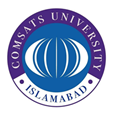 December 18, 2019Certificate for Incorporation of ChangesThis is to certify that Mr. Abdul Qayyum bearing Registration No. CIIT/SP12-PMS-001/ISB has incorporated all the changes as recommended by the local/foreign examiners. Prof. Dr. Khalid RiazSupervisorDr. Osman Sadiq ParachaIn-charge, (Management Sciences)